ZŠ VYŽLOVKA A JEJÍ DRAMATICKÝ KROUŽEK VÁS SRDEČNĚ ZVOU NAdivadelní představeníMY VŠICHNI ŠKOLOU POVINNÍČtvrtek 11.4. od 16:00hV HOTELU PRAHA NA VYŽLOVCEPředstavení je dlouhé 45 minVstupné – 50 Kč (za vybrané peníze děti pojedou na výlet)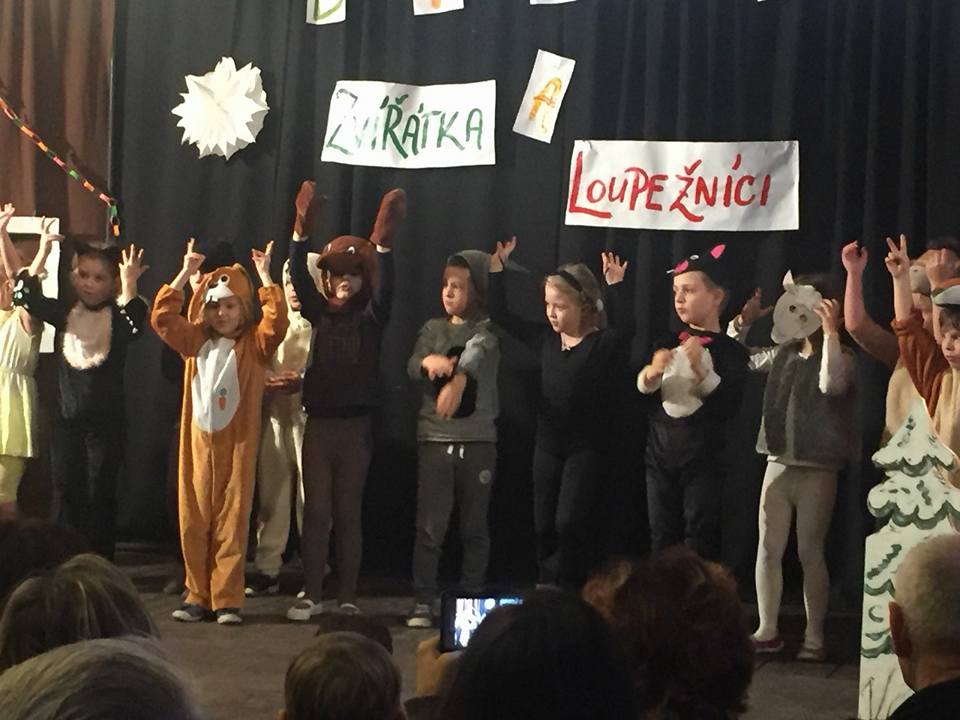 